Welcome to 7/8M ELA!!Throughout the school year students will listen, speak, read, write, view, and represent to: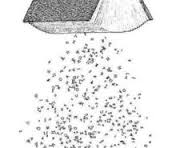 explore thoughts, ideas, feelings, and experiencescomprehend and respond personally and critically to oral, literary, and media textsmanage ideas and informationenhance the clarity and artistry of communicationcelebrate and to build community**PLEASE NOTE:  Students are required to have a silent reading novel with them in class at all time!!** ______________________________________________________________________English Language Arts consists of the following subject categories.  Report Card weighting is shown in parentheses.  Reading (25%) Students will read a variety of texts that can include novels, short stories, newspapers, grade level articles, magazines, etc.  Strategies for improving reading comprehension will be emphasized.Writing (25%) Students will use the 6-Traits of Writing Approach to write Paragraphs and Essays.  Other activities may include Writer’s Workshop, Journal Writing, Quick Writes, Grammar, Short Stories, Poetry, and many others designed to maintain a high level of interest while improving writing skills.Speaking and Representing Activities (20%) can include Group and Classroom discussions, Power Point Presentations, Public Speaking and Oral Reports, Literature Circle Reports, Dramatic Performances, Photo Essays, Posters, Title Pages, Collages, Dioramas, Charts, and Pamphlets to communicate ideas, values and beliefs.Listening and Viewing Activities (20%) will include general (daily) listening, structured listening activities, photo essays, video clips and various visual media.  Critical Thinking (10%) is demonstrated in all areas of ELA and will be assessed through written work, class discussions, and oral reports.Assessment of the above outcomes will be reported using the following scale:4 (80% - 100%) - Thorough understanding and in-depth application of concepts and skills3 (70% - 79%) - Very good understanding and application of concepts and skills2 (60% - 69%) - Basic understanding and some application of concepts and skills1 (50% - 59%) - Limited understanding and minimal application of concepts and skillsND (less than 50%) - Does Not yet Demonstrate the required understanding and application 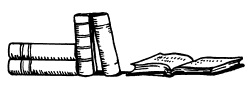                                   of concepts and skills